REGIONAL JUNIOR FESTIVAL NORTH 2018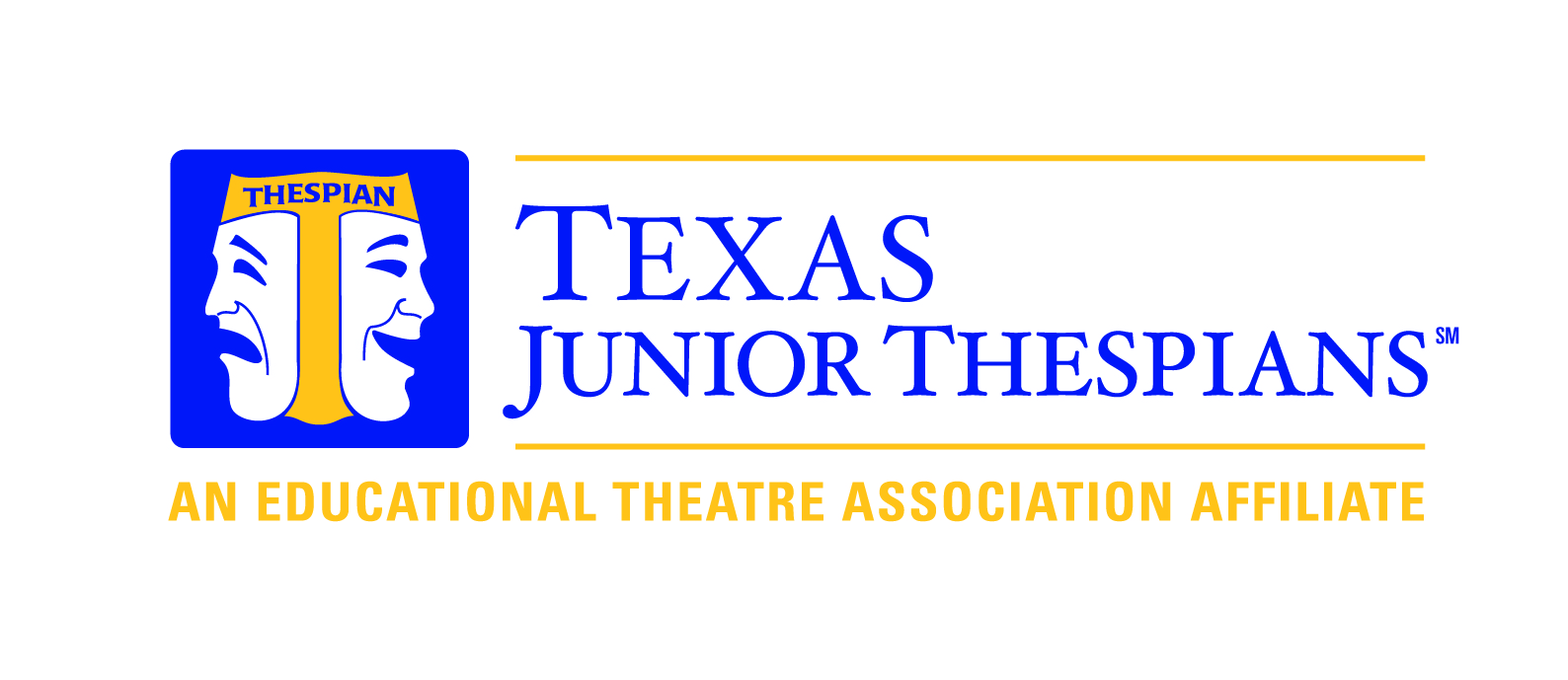 THE GAYLORD TEXAN HOTEL RESORT & CONVENTION CENTERNOVEMBER 14th, 2018GRAPEVINE, TXJUNIOR DIRECTOR’S PACKETPlease read this packet in its entirety. Subject to change. Please visit our website for the most up-to-date information.Who can attend Junior Festival Day?ANYONE! Your student’s do not have to be inducted into the Thespian Society to attend our festival!Arrivals/Departures/Parking:BUS PARKING is FREE! Buses will go to the TOUR LOBBY Drive drop-off area for students to unload. After unloading, the bus will park in LOT R – labeled Staff Parking on map.If you plan to bring your own car, parking passes are booked through CVENT and are $12 each day. This parking pass is per day in the SELF-PARKING area at The Gaylord. This is not for buses or trucks.Registration: After you unload your bus, enter The Gaylord Texan entrance – first floor. Follow the signs for Jr. Festival Registration – The Gaylord Texan Convention Center.Health Forms:You need to bring THREE copies of your student’s Consent & Acceptance Form with you to Festival. One copy you will keep. The second form, the student will wear behind their nametag on their lanyard. The third copy will be turned in at Junior Festival Registration – Jenae Glanton. No need to mail or email forms this year! Please make sure the third copy (to turn in at registration) is in alphabetical order by student’s last name.Dress: Junior Thespian Students are expected to wear jeans and their school troupe t-shirt to Junior Festival Day. If your troupe is participating in IE’s, be sure to pack black clothing for your IE’s. Jr. IE Results and National Qualifiers: Directors will be able to pick up their students comment sheets/ballots before the closing ceremony. Results will also be posted in Guidebook. Juniors who stay all weekend will compete with in the 3-day festival IEs. Full-festival juniors will NOT compete with single day Junior Festival delegates.Schedule: The schedule will be posted in Guidebook, a smartphone app. Guidebook is available for iPhone, iPad, and Android. We highly suggest that you print your student’s schedule for the day OR show your students how to use Guidebook PRIOR to arriving at Festival. We are running our morning programming on two tracks. You will be assigned a track: Green or Purple. IE scheduling will not interfere with the Black Box show/performance. Please note, this schedule is tentative and may change. Please use GUIDEBOOK for the most up-to-date schedule. The basic timeframe for the day is:Green TrackRegistration/Opening Ceremonies 8-8:55amWorkshop Session 1/Tech Playland 1 (first 100 only) 9-9:55amBlack Box Show/Performance 10-10:50amJr. IE Session 1 9-9:55amJr. IE Session 2 10-10:55amWorkshop Session 2/Tech Playland 2 (first 100 only) 11-11:50amJr. IE Session 3 11-11:55amLunch 12-12:55pm/Teacher Swap Shop 12-12:55Jr. IE Session 4 1pm-1:55pmWorkshop Session 3 1pm-1:50pmJr. IE Session 5 2pm-2:55pmWorkshop Session 4 2pm-2:50pmClosing Ceremonies/Guest Speaker 3pm-4pmDepart 4/4:30pm*Vendor times occur during lunch, breaks and before departurePurple TrackRegistration/Opening Ceremonies 8-8:55amBlack Box Show/Performance 9-9:50amJr. IE Session 1 9-9:55amJr. IE Session 2 10-10:55amWorkshop Session 1/Tech Playland 1 (first 100 only) 10-10:50amWorkshop Session 2/Tech Playland 2 (first 100 only) 11-11:50amJr. IE Session 3 11-11:55amLunch 12-12:55pm/Teacher Swap Shop 12-12:55Jr. IE Session 4 1pm-1:55pmWorkshop Session 3 1pm-1:50pmJr. IE Session 5 2pm-2:55pmWorkshop Session 4 2pm-2:50pmClosing Ceremonies/Guest Speaker 3pm-4pmDepart 4/4:30pm*Vendor times occur during lunch, breaks and before departureLunch: Lunch will be held in The Gaylord Texan Convention Center – Level 1 – Longhorn D.Vendors: Be sure to visit our vendor booths during Junior Festival Day. You can prepare your District Purchase Order (PO) ahead of time and buy your supplies from vendors on site. Vendors also accept cash and credit card.Teacher Professional Development Class: The Teacher Swap Shop!Teachers will have an opportunity to do a lesson share session in The Gaylord Convention Center. Please bring a lesson to share! First Aid/Emergency/Lost & Found: Please visit The Gaylord Texan Convention Center – Grapevine Pre-Function Help Desk 11.Texas Thespian Hall of Fame & Awards:Don’t forget to nominate! Hall of Fame Educators have 20 + years of experience. You can nominate teachers with 5 years + educational experience! You can also nominate administrators who support arts education.    http://www.texasthespians.org/index.php/en/our-organization/awardsAttached are checklists and worksheets to facilitate registration. Once you’ve determined your delegates, start your online registration (or go to State Festival at www.texasthespians.org!)Questions? Email ttsfregistrar@gmail.comSee you at The Texas Junior Thespians Regional NORTH Festival 2018!Jenae Glanton - Texas Jr. Thespian Festival Director                                  Email: jenae.glanton@rockwallisd.orgTexas Junior Thespians Regional NORTH Festival ChecklistBefore the Festival:Send the Sample Registration Packet to your Thespians; edit to fit your troupe and schoolHave a Festival Meeting with your delegates to collect their registration formCollect registration fees from each studentArrange transportation to The Gaylord Texan Resort Hotel & Convention Center, Grapevine, TX.Register your delegates ONLINE in CVent!– use form provided to aid in registrationSubmit titles for Performance Individual Events ONLINE in CVent!Submit Workshop Proposal(s) ONLINE, if applicable.Get a check cut for the total registrationMake a copy of the online payment formObtain signatures for the Troupe Agreement Form (president, director, administrator)Send the following to Amy Jordan – copy of online payment form, signed Troupe Agreement Form, and payment check. *Postmark your payment to Amy Jordan, Chapter Director by Oct. 19th, 2018. Texas Thespians C/O Amy Jordan Denison HS 4200 N SH 91 Denison, TX 75020.Have a second meeting before Festival to review Festival Rules & Guidelines and to collect Consent & Acceptance FormsMake THREE copies of the Consent and Acceptance Form 1.) one for director binder 2.) one for student 3.) Turn in at Junior Registration desk - to Jenae Glanton. Please make sure your forms are in student name, alphabetical order.Create a notebook or file for the Festival which includes:Original Consent & Acceptance FormsCopy of payment/registration information – from CVentCopy of the Troupe Agreement FormCopy of the payment checkSuggestion: make a contact list with your cell number and chaperones’ cell numbers for every person in your group. Distribute to the troupe when you pick up badges.Arrive at The Gaylord Texan Hotel Resort & Convention Center no later than 8:00 AM on Festival Day.At the Festival:Enforce Festival Rules and Guidelines!   Instruct your students to be respectful to Festival Staff – including ALL adults and Student State Board members.Model, expect, and insist on GREAT audience etiquette from your students!Proper theater etiquette includes no talking, no texting, no eating nor sleeping during performances, workshops, etc.This is not the place for “arena or pep rally” behavior during shows!!Students will be supervised by Festival Security.Judge one (1) or more Individual Event (IE) if your students are participating.Individual Events include:Performance:Monologue, Duet Acting, Solo Musical Theatre, Duet Musical Theatre, Group Musical Theatre, and Group Acting.Technical:Costume Design or Construction, Lighting, Sound, or Scenic Design, Theatre Marketing, Short Film, Stage Management, and Tech Challenges.Each entrant is permitted to participate in only one NATIONAL QUALIFYING event.Distribute each delegate’s Consent & Acceptance Form. Instruct students to fold the form and place it behind his/her nametag.Troupe Participation AgreementTroupe President Agreement: As President of a Texas Junior Thespian Troupe,I have read, understand, and agree to adhere to the behavior and security policies and procedures outlined for the Texas Jr. Thespian Festival.I will remind my fellow Thespians that we must ALL be in workshops, shows, or events. There is a zero-tolerance policy for lack of participation. Name badges will be pulled and Thespians will report to Festival Staff if students are found to be in violation of this policy.I have educated my troupe members and they agree to adhere to the policies and procedures as well.____________________________________________________________________________Troupe President’s Signature                                                                          DateTroupe Director Agreement: As a Director of a Texas Junior Thespian Troupe,I have read, understand, and agree to adhere to the behavior and security policies and procedures outlined for the Texas Jr. Thespian Festival.I understand that I am always on duty monitoring student delegate behavior and that I have the responsibility to address behavior issues with any student delegate whose behavior warrants it. I understand that my students are NOT allowed to loiter in common spaces and that their badges will be pulled if they are not involved in a show, a workshop, or an event. I understand that the I am REQUIRED to participate in a Festival competition position, and that if I do not fulfill my responsibility, my Professional Development Hours Certificate will be withheld.I further understand that if I do not fulfill my Festival competition duties, that my principal will receive a letter stating that I was negligent of my responsibility. I agree to file an incident report at the registration desk when necessary. I have educated my  students and chaperones on these policies and procedures.I recognize the importance of quality educational theatre and that Texas Jr. Thespian Festival showcases quality theatre. I understand that the theatrical literature performed at the Junior Festival is as varied and diverse as the schools and communities from across Texas presenting it.I have shared all rules and regulations with my troupe members, their parents and my administration. ____________________________________________________________________________________Troupe Director’s Signature                                                                                                    DateCampus Administrator Agreement: As an administrator, Iunderstand that our Thespians will be traveling to & participating in the Texas Jr. Thespian Festivalunderstand that at this festival will be performances of a great variety and diversity of theatrical  literature, which represents all levels of educational theatre in the state of Texas.realize that the above named Thespian Director is taking his/her troupe to the Jr. Festival to gain a broader and greater	appreciation of live theatre and will use this as an educational experience for the betterment of our students.I further agree that all fees will be paid prior to the beginning of Texas Thespian Jr. Festival.I understand that the Director is REQUIRED to fulfill Festival competition duties, and that if he/she does not fulfill his/her responsibility, Professional Development Hours Certificates will be withheld.__________________________________________________     _________________________________Administrator’s Signature                                                                          Date_____________________________________________  ________________________________________Administrator’s Printed Name                                                          	       PositionAdministrator’s School Name: __________________________________  City: _____________________Administrator’s Email: __________________________________   Phone Number: __________________(Update the following with your school information and send home to your parents)Texas Junior Thespian State FestivalNovember 14th, 20188am-4pm The Gaylord Texan Resort Hotel & Convention Center1501 Gaylord Trail, Grapevine, TX 76051USAField Trip PacketPlease read the packet in its entirety.Texas Junior Thespians Regional North FestivalDate:November 14th, 2018The Gaylord Texan Resort Hotel & Convention Center8am-4pm September 2018Dear Thespians and Parents,Our Troupe will be attending the Texas Junior Thespians North Festival on, Nov. 14th, 2018. This event is not mandatory but is advised for theater educational growth. Your student will miss school, should they choose to attend this field trip. Your students will be responsible for any work that they miss due to attendance at the Texas Junior Thespian North Festival.The cost of the Festival is below. All monies and registration are due by __________.Student: $65Chaperone: $65Individual Events (IE’s):  ADD $15 per event(Registration includes: a Jr. Thespian T-Shirt AND lunch on Wednesday)*$10 Change Fee, $20 Substitution FeePlease fill out and return the attached forms along with payment by _______________________.1.) Registration Form with attached fees paid.2.) Health Form and return with parent/guardian signature with Insurance photocopy.3.) Bus Transportation Form (we will be using a __________ ISD bus for “to and from” travels to Downtown Dallas.)4.) Signed Code of HonorCash or check payment only.Should you have additional questions, please contact me or go to: www.texasthespians.org/This will be a great event for our Jr. Thespians!Sincerely,Insert Director’s Name HereWhat is the Texas Junior Thespian Festival?The Texas Junior Thespian Festival is a day designed for middle school theater students, grades six through eight, to gain new theater skills while developing their talents and confidence. At the Texas Junior Thespian Festival, students can perform with their schools, attend workshops, participate in Individual Events (IE’s), watch performances by their peers, collaborate and share.Why should my student attend the Texas Junior Thespian Festival?Junior Thespian Festival attendees experience the transformative power of theater. They watch performances, attend workshops and make connections with other young artists from across the country. Engaging students with the skills that theater and the arts can provide increases the likelihood they will retain these skills – and their love of the arts – long past middle school.What kinds of activities does my registration fee cover?Workshops geared specifically for middle school studentsLunch – vegetarian options availableParticipation in National Qualifying Performance Individual Events ($15 fee)Theater vendorsShow/PerformanceFestival T-ShirtHands on technical theatre experience in a “Tech Playland”Performance opportunities and technical theatre competitions include:MonologueDuetSolo Musical TheaterDuet Musical TheaterGroup Musical TheaterGroup ActingCostume Design or ConstructionLightingSound Scenic DesignTheater MarketingShort FilmStage ManagementEach entrant is permitted to participate in only one event. However – this year the rules have changed. Schools may now submit more than one event for competition. This means that school may have six (6) performance individual events and seven (7) technical individual events – in whatever combination works best for your troupe. If there are three (3) monologues, one (1) duet, and two (2) solo musicals, that’s okay! If a troupe has (4) stage managers, one theater marketing, and two (2) costume design’s, that’s okay too! Students must wear all black clothing when participating in Individual Events.Texas Junior Thespian Festival Individual Events InformationWhat is an IE/Individual Event?They are performance and technical competitions for individuals. IE’s are Individual Events. These events qualify for National Competitions at the International Thespian Festival. Individual events require an additional $15 fee.Texas Junior Thespian Festival GuidelinesRepresent our school as an outstanding Thespian!Return your forms by the due date!Keep one copy of your Consent & Acceptance Form and place it behind your name tag (upon arrival).Nametags must be worn above the waist at all times.Students are expected to be respectful to ALL Festival Staff and State Board Members.You will follow all rules of our school and you will abide by Festival rules.Exhibit GREAT audience etiquette. This is not a place for “arena” behavior.During performances and workshops, proper audience etiquette includes:No talkingNo textingNo eatingNo sleepingBe a FANTASTIC audience member!Should you have any questions, please visit: www.texasthespians.orgTexas Junior Thespians Regional Festival North ScheduleBreakfast is NOT included in registration. Please eat before loading the bus.Registration includes all workshops/performances and lunch. ($65)Individual Events are $15 per person, per event and are in addition to registration fee.Schedule – Nov. 14, 2018*:7am Leave School – Junior Thespian Festival 2018 registration check-in8am Welcome Ceremony/RegistrationWorkshops (2 Sessions)/IE’s Black Box PerformanceLunchWorkshops (2 Sessions)/IE’sClosing CeremoniesLoad bus and return to campus *Please note this is a tentative schedule. Events and participation in these events may change. Please use the GUIDEBOOK App for immediate updates in scheduling.Texas Thespian Festival RulesFestival RulesAll participants are required to participate in all major Festival events which include attending morning main-stage productions, afternoon workshops or play marathon presentations, auditions, evening main-stage productions, etc.All Directors and Chaperones must take full responsibility for the conduct of their troupe delegation during Festival weekend. This includes audience behavior in all performances, as well as behavior in workshop rooms, the dining hall, hallways, common areas, and hotels.Please do not conduct troupe meetings in the lobbies or hallways of the hotel on guest floors we have scheduled troupe time in our common areas.No photography will be allowed during the performances.  All electronic recording devices will be taken up if they are used during a performance. Please discuss copyright regulations and laws with your delegates (for both adults and students) and proper theatre etiquette.Badges are to be worn (above the waist) at all times, in all public areas, including hotel lobbies and hallways. Admission to all events will depend upon presentation of the badge to ushers and security team members. Don’t forget to put a copy of the health form in with the badge.Delegates must sit in their assigned seats for Main Stage performances The color of your badge cover will identify your Meal time.Saving spots and cutting in any line is prohibited.  Please be positive with your students and enforce this policy.The Festival buildings are a no-smoking area. Local ordinances will be enforced.The Texas Thespians Festival has a zero tolerance policy regarding alcohol, drugs, inappropriate physical contact, weapons and violence.Defacing or causing damage to property and facilities will not be tolerated.Students may not congregate in the vicinity, or inside of buildings or locations not used for Festival activities without a Director being present. Badges will be pulled for loitering or not participating in Festival activities.Students may not leave the Festival venues without a Director or Chaperone.Share with your troupe the value of appropriate audience behavior and attitude during a live theatrical event. We are all at Festival to share our love for the art of theatre. We want to treat this Festival and its participants with the honor and respect they deserve. Inappropriate behavior during performances, workshops or any part of the Festival will result in the delegate’s removal from the performance space and in being sent back home at the expense of their parents or guardians. Repeat offenses may result in the entire troupe being denied registration for Festival 2018.Texas Thespian Convention Code of ConductTexas Thespians have hired security onsite to serve along with our teachers and administrative representatives from schools and districts attending our festival.  Please understand that we take your safety and security very seriously and violations will be dealt with by the Festival Security Team.  A delegate who violates the Festival Rules will have to deal with the consequences of his/her behavior and in some instances will be sent home from festival.  We have divided violations into three categories:Minor Infractions Major InfractionsImmediate Removal from the FestivalThe Security Chairperson and Security Team reserve the right to determine the magnitude of any violation of the Security Policies.  It shall be left to the discretion of the Security Chairperson and State Chapter Director to determine action to be taken regarding any violation not covered herein.  SECURITY INFRACTIONS INCLUDE BUT ARE NOT limited TO THE FOLLOWING:MINOR INFRACTIONSBadge removal and meeting with Troupe Director and State Chapter Director (or their designate).  More than one minor infraction could result in a troupe being denied attendance at the following year’s festival.Not wearing badge above the waist with nametag visible and producing it when asked,Not participating in festival activities and hanging out in hallways,Posting messages or flyers in the convention center or hotel,Using non-appropriate school language or profanity,Found outside of festival space during festival time without a director,Using cellphones, texting or causing disruptive audience behavior during a performance,Throwing food or inappropriate behavior in the dining halls, Playing on escalators or in elevators, and Being disrespectful to adult delegates, security staff, and hotel or convention staff.MAJOR INFRACTIONSBadge removal and mandatory meeting with Troupe Director, State Chapter Director (or their designate) and the Security Chair and could result is delegate being sent home at their families expense.  Major infractions could result in a troupe being denied attendance at the following year’s festival.Found outside of hotel room after curfew,Causing excessive noise/disruption in the hotel,Throwing an object out of the hotel, hanging out of hotel windows, or damage to the hotel or convention center.Severely disruptive behavior during festival,Acts of theft, vandalism or disregard for property that is part of the festival or it’s participants,Use of fireworks, noise-making devices, and Failure to show up at a Security Meeting.IMMEDIATE REMOVAL FROM FESTIVAL AT OWN EXPENSEWillful setting off a false alarm or causing a public disturbance,Theft,Found in possession of or under the influence of alcohol,Found in possession of or under the influence of drugs or controlled substances,Found with a firearm or other weapon in his/her possession.**Badge will be turned in to the Festival Staff Office and Student and their director will meet immediately with the appropriate people.Texas Junior Thespians Regional Festival NORTHRegistration Form(Teachers – students/parents fill in this form. You are still required to enter students in the online registration system: CVent)Student Name: _____________________________________ Email: __________________________________Vegetarian?  CIRCLE ONE  - YES        NOSpecial Requests/Needs?      Gluten Free   YES   NOWheelchair Accessible, etc.        YES      NOMedicines to be dispensed while on the trip?  CIRCLE    YES     NO**Please attach copy of Insurance Card**Mark with an “X”:Student Registration for Festival: $65Chaperone Registration for Festival: $65T Shirt Size: (Please circle one) 	AS	AM	AL	AXL	AXXLIndividual Qualifying Events: (Choose/Circle only one – additional $15 fee - each)MonologueDuet ActingGroup ActingSolo MusicalDuet MusicalGroup MusicalStage ManagementCostume DesignScenic DesignLighting DesignShort FilmSound DesignTheater MarketingCostume ConstructionTOTAL: $ _______________Parents: Please acknowledge with your signature that you have read and reviewed the Festival Security Rules and Code of Honor with your Thespian.Parent Signature: ____________________________________________________________________________Student/Thespian: By signing, you acknowledge that you will abide by the Thespian Rules. You further understand that if you are ACADEMICALLY INELIGIBLE OR UNABLE to attend the Festival, YOUR MONEY WILL NOT BE REFUNDED.Thespian Signature: ________________________________________________________________________Name on check: ___________________________________________ Check #: _______________________Cash: __________________ Amount $_________________________ Payment Date: _________________Consent & Acceptance Form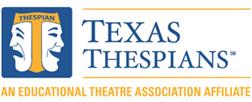 The TEXAS THESPIANS, an affiliate of the Educational Theatre Association, requires that this form be completed for each delegate (students and adults) attending the TEXAS THESPIANS STATE FESTIVAL at the GAYLORD TEXAN RESORT HOTEL & CONVENTION CENTER.If a Delegate is a minor (under 18), a parent or legal guardian must complete this form. The health center will not treat adults. Medications will be charged to the delegate. If you substitute a delegate, you must supply a new completed health form. Type or print legibly. Enter name exactly as it appears on registration form. Return by OCTOBER 19th, 2018.Delegate information I. RELEASEThe undersigned hereby releases and agrees to indemnify, save and hold harmless the TEXAS THESPIANS STATE FESTIVAL, TEXAS THESPIANS, the International Thespian Society, the Educational Theatre Association, the GAYLORD TEXAN RESORT HOTEL & CONVENTION CENTER,  and all respective officers, employees, agents and representatives of the aforementioned entities ( each an “Organizer” and collectively the “Organizers”) from and against any and all claims, demands, causes of actions, losses, liabilities, judgments, damages, costs and expenses (including reasonable attorneys’ fees) resulting from the Delegate listed above participating in the TEXAS THESPIANS STATE FESTIVAL. The undersigned shall give each Organizer prompt written notice of any claim or facts or circumstances that might give rise to any claim for indemnification. The undersigned further agrees to be responsible for Delegate while traveling to and from the TEXAS THESPIANS STATE FESTIVAL, including any expenses incurred by the Delegate, caused by the Delegate, and/or any personal injuries which may occur to the Delegate. The undersigned authorizes the Delegate to be released to the Troupe Director or Chaperone listed on this form.II. RULES AND REGULATIONSThe undersigned agrees that the Delegate shall abide by the TEXAS THESPIANS STATE FESTIVAL’S security rules and regulations (as described in detail at least at www.texasthespians.org). The undersigned understands that, if the Delegate violates any of the TEXAS THESPIANS STATE FESTIVAL’S security rules and regulations, the Delegate may be returned home, and the undersigned (or other parents and/or legal guardians) may be financially responsible for all necessary costs incurred while sending Delegate home. The undersigned also understands that the TEXAS THESPIANS STATE FESTIVAL registration fees cannot be refunded after OCTOBER 19, 2018.III. PHOTO/VIDEO RELEASEThe undersigned irrevocably consents to being photographed or being recorded by means of video or audio tape recording by the Organizers, or a designated representative of the Organizers. These photographs and/or recordings can be used, without compensation to the undersigned and/or the Delegate, in any public display, publication or media, or website, or in any manner or form, and at any time by the Organizers in promotion of the mission to promote the theatrical arts and have theatre arts recognized in all phases of education. The undersigned releases the Organizers, and their employees, agents, representatives, associates, Board of Directors members, and consultants from any liability in connection with the use of such photographic, video, and/or audio materials.IV. SOCIAL MEDIA POLICYDelegates may not use social media sites to publish disparaging or harassing remarks about Texas Thespian members. Delegates who choose to post editorial content to websites or other forms of online media must ensure that their submission does not reflect poorly upon Texas Thespians. Consequences for actions deemed inappropriate. 1)Remove or edit comments at any time, whether or not they violate this Policy. 2)Ban future posts from people who repeatedly violate this Policy. We may affect such bans by refusing posts from specific email addresses or IP addresses, or through other means as necessary. 3)Disciplinary actions that is decided on by the Texas Thespians Board of Directors. 4)Removal from Festival
V. AUTHORIZATIONI consent to the use or disclosure of protected health information by the BAYLOR SCOTT & WHITE MEDICAL CENTER for the purpose of analyzing, diagnosing, and providing treatment to the above stated delegate, obtaining payment for health care services rendered or to be rendered, or to conduct health care operations. A copy of this consent is as valid as the original. I authorize my insurance benefits to be paid directly to the BAYLOR SCOTT & WHITE MEDICAL CENTER.  I assume full responsibility for and agree to pay for all services rendered or to be rendered. I understand I have a right to receive a copy of this consent upon request, and to revoke this consent in writing at any time except to the extent that BAYLOR SCOTT & WHITE MEDICAL CENTER has taken action in reliance on this consent. This authorization is valid one year from the date signed or through the term of coverage of the policy, and during the required period to process the claims. The Delegate or the Delegate’s parent and/or legal guardian has read, understands, and agrees to be bound by the above provisions, as evidenced by their signature below:____________________________________________________________            ___________________________________________________________Signature of Delegate’s parent and/or legal guardian 				Signature of Delegate 					Date ____________________						                Date ____________________Junior Thespian State Festival Code of HonorA copy of this form is to be read and signed by each student participating in a Junior Festival and submitted along with the Consent & Acceptance Forms.I will participate in all planned activities and strive to have fun and to learn during the weekend.I will make as many new friends as possible. I will be a considerate audience member, supporting the actors on stage with appropriate applause, and not boo-ing or hooting. I will turn off my cell phone during performances. I will keep my feet off of the seats in the theatre. I will only take photos outside of the performances. I will respect the property of others, including the hotel, the school, and other delegates. I will be considerate to and respectful of the adults and fellow students at the Festival. I understand that if I bring or partake in alcohol or drugs during the Festival weekend, I will be sent home immediately at the expense of my parents or guardian.I understand that if I bring any weapons to the Festival, I will be sent home immediately at the expense of my parents or guardian.I will be in my hotel room with lights out by the curfew of 11:00 p.m.I will celebrate theatre. I will act well my part because there all the honor lies.Student’s signature ______________________________________________________Student’s name (print) ___________________________________________________Date ________________     Troupe number:    ___________________Troupe #  _______________________________________  School Name : ___________________________Name of Director attending Texas Thespians Festival:_______________________________________________ Director’s Cell Phone #  ___________________________________Delegate’s Name: ________________________________________  Cell Phone Number ________________ Home Address ____________________________________________________________________________Name of Parent/Guardian/Next of Kin  __________________________________________________________Parent/Guardian/Next of Kin’s Emergency Phone Number:___________________________________________  Please provide the following information concerning the above delegate:Allergic Reactions to:	______________________________________________________________________ Medications being taken/dose 	________________________________________________________________ Any past illnesses or other information that would be useful in the event medical treatment is necessary:________________________________________________________________________________________  Payment will be made by	 ☐ Insurance Co   	☐ private pay Name of Family Physician:___________________________________________________________________  Address:_________________________________________________________________________________  City: ___________________________________________    Zip Code: _______________________________Troupe #  _______________________________________  School Name : ___________________________Name of Director attending Texas Thespians Festival:_______________________________________________ Director’s Cell Phone #  ___________________________________Delegate’s Name: ________________________________________  Cell Phone Number ________________ Home Address ____________________________________________________________________________Name of Parent/Guardian/Next of Kin  __________________________________________________________Parent/Guardian/Next of Kin’s Emergency Phone Number:___________________________________________  Please provide the following information concerning the above delegate:Allergic Reactions to:	______________________________________________________________________ Medications being taken/dose 	________________________________________________________________ Any past illnesses or other information that would be useful in the event medical treatment is necessary:________________________________________________________________________________________  Payment will be made by	 ☐ Insurance Co   	☐ private pay Name of Family Physician:___________________________________________________________________  Address:_________________________________________________________________________________  City: ___________________________________________    Zip Code: _______________________________Name of Insurance Company: _________________________________________________________________ Insurance Company Address:  _________________________________________________________________Insurance Company Phone Number: ____________________________________________________________☐ I have included a copy of or have made available the delegate’s original insurance card.The undersigned hereby releases and agrees to hold harmless Texas Thespians, The International Thespian Society, and the Educational Theatre Association, employees and representatives of the aforementioned entities from any and all claims, demands, actions and causes of action which the undersigned may have as a result of the delegate listed above participating in the Texas Thespians Festival 2014 in Dallas, Texas at the Omni Hotel and Kay Bailey Hutchinson Convention CenterThe undersigned further agrees to be responsible for him/herself while traveling to and from said Festival including any expenses incurred by the delegate, caused by the delegate and/or any personal injuries which may occur to the delegate.  The undersigned also agrees to abide by the Festival’s security rules and regulations (see Festival Rules) with the understanding that, should any problems occur with the delegate during the Festival, the delegate could be returned home and parents, guardian, or next of kin held financially responsible for all necessary costs incurred.  The undersigned also realizes that Festival registration fees WILL NOT be refunded after October 17, 2014.  The undersigned further understands that should a major medical problem arise, s/he will be notified by telephone.  In the event that s/he cannot be reached, s/he hereby gives consent to such medical treatment as deemed necessary, including x-ray examination and anesthesia to be rendered by a licensed physician or physicians.The undersigned hereby grants the Texas Thespians permission to make photographs of the delegate at said Festival for use in coverage of the event, advertising, and for any lawful purpose without compensation to the delegate.  The undersigned certifies that s/he has read and fully understands this authorizationDelegate Signature  ______________________________________   Date Signed   _______________________Parent/Guardian Signature _________________________________   Date Signed  _______________________                                                  Name of Parent/Guardian PrintName of Insurance Company: _________________________________________________________________ Insurance Company Address:  _________________________________________________________________Insurance Company Phone Number: ____________________________________________________________☐ I have included a copy of or have made available the delegate’s original insurance card.The undersigned hereby releases and agrees to hold harmless Texas Thespians, The International Thespian Society, and the Educational Theatre Association, employees and representatives of the aforementioned entities from any and all claims, demands, actions and causes of action which the undersigned may have as a result of the delegate listed above participating in the Texas Thespians Festival 2014 in Dallas, Texas at the Omni Hotel and Kay Bailey Hutchinson Convention Center. The undersigned further agrees to be responsible for him/herself while traveling to and from said Festival including any expenses incurred by the delegate, caused by the delegate and/or any personal injuries which may occur to the delegate.  The undersigned also agrees to abide by the Festival’s security rules and regulations (see Festival Rules) with the understanding that, should any problems occur with the delegate during the Festival, the delegate could be returned home and parents, guardian, or next of kin held financially responsible for all necessary costs incurred.  The undersigned also realizes that Festival registration fees WILL NOT be refunded after October 17, 2014.  The undersigned further understands that should a major medical problem arise, s/he will be notified by telephone.  In the event that s/he cannot be reached, s/he hereby gives consent to such medical treatment as deemed necessary, including x-ray examination and anesthesia to be rendered by a licensed physician or physicians.The undersigned hereby grants the Texas Thespians permission to make photographs of the delegate at said Festival for use in coverage of the event, advertising, and for any lawful purpose without compensation to the delegate.  The undersigned certifies that s/he has read and fully understands this authorization.Delegate Signature  ______________________________________   Date Signed   _______________________Parent/Guardian Signature _________________________________   Date Signed  _____________________Troupe #  _______________________________________  School Name : ___________________________Name of Director attending Texas Thespians Festival:_______________________________________________ Director’s Cell Phone #  ___________________________________Delegate’s Name: ________________________________________  Cell Phone Number ________________ Home Address ____________________________________________________________________________Name of Parent/Guardian/Next of Kin  __________________________________________________________Parent/Guardian/Next of Kin’s Emergency Phone Number:___________________________________________  Please provide the following information concerning the above delegate:Allergic Reactions to:	______________________________________________________________________ Medications being taken/dose 	________________________________________________________________ Any past illnesses or other information that would be useful in the event medical treatment is necessary:________________________________________________________________________________________  Payment will be made by	 ☐ Insurance Co   	☐ private pay Name of Family Physician:___________________________________________________________________  Address:_________________________________________________________________________________  City: ___________________________________________    Zip Code: _______________________________Name of Insurance Company: _________________________________________________________________ Insurance Company Address:  _________________________________________________________________Insurance Company Phone Number: ____________________________________________________________☐ I have included a copy of or have made available the delegate’s original insurance cardThe undersigned hereby releases and agrees to hold harmless Texas Thespians, The International Thespian Society, and the Educational Theatre Association, employees and representatives of the aforementioned entities from any and all claims, demands, actions and causes of action which the undersigned may have as a result of the delegate listed above participating in the Texas Thespians Festival 2014 in Dallas, Texas at the Omni Hotel and Kay Bailey Hutchinson Convention Center. The undersigned further agrees to be responsible for him/herself while traveling to and from said Festival including any expenses incurred by the delegate, caused by the delegate and/or any personal injuries which may occur to the delegate.  The undersigned also agrees to abide by the Festival’s security rules and regulations (see Festival Rules) with the understanding that, should any problems occur with the delegate during the Festival, the delegate could be returned home and parents, guardian, or next of kin held financially responsible for all necessary costs incurred.  The undersigned also realizes that Festival registration fees WILL NOT be refunded after October 17, 2014.  The undersigned further understands that should a major medical problem arise, s/he will be notified by telephone.  In the event that s/he cannot be reached, s/he hereby gives consent to such medical treatment as deemed necessary, including x-ray examination and anesthesia to be rendered by a licensed physician or physiciansThe undersigned hereby grants the Texas Thespians permission to make photographs of the delegate at said Festival for use in coverage of the event, advertising, and for any lawful purpose without compensation to the delegate.  The undersigned certifies that s/he has read and fully understands this authorizationDelegate Signature  ______________________________________   Date Signed   _______________________Parent/Guardian Signature _________________________________   Date Signed  _______________________                                                  Name of Parent/Guardian Thespian Troupe NumberName of SchoolDelegate’s first name (as on registration form)Last name	 Gender	  	Delegate’s birthdate	Home address (street, city, state, zip) 	 Phone numberName of parent/guardian/next of kin Phone numberName of troupe director or chaperone attending Texas Thespians State Festival